Teacher Name: Fouzia Saleem          Class: 6            Subject:  Science         Date: 8th March,2019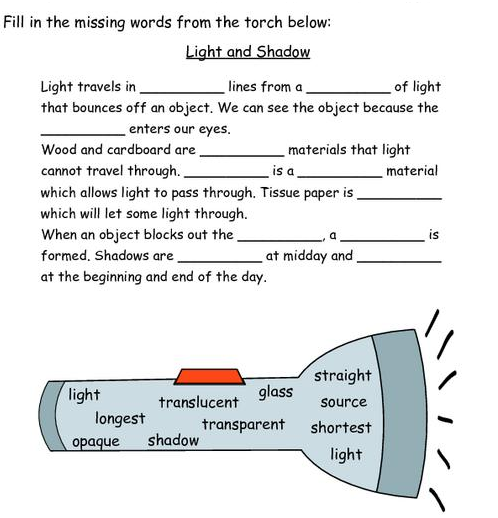 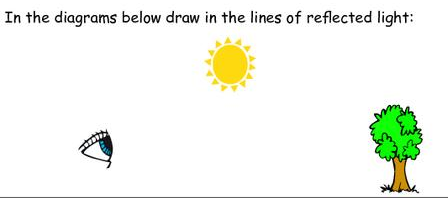 